DICHIARAZIONE ATTIVITA’ SVOLTE  a.s. 2018/2019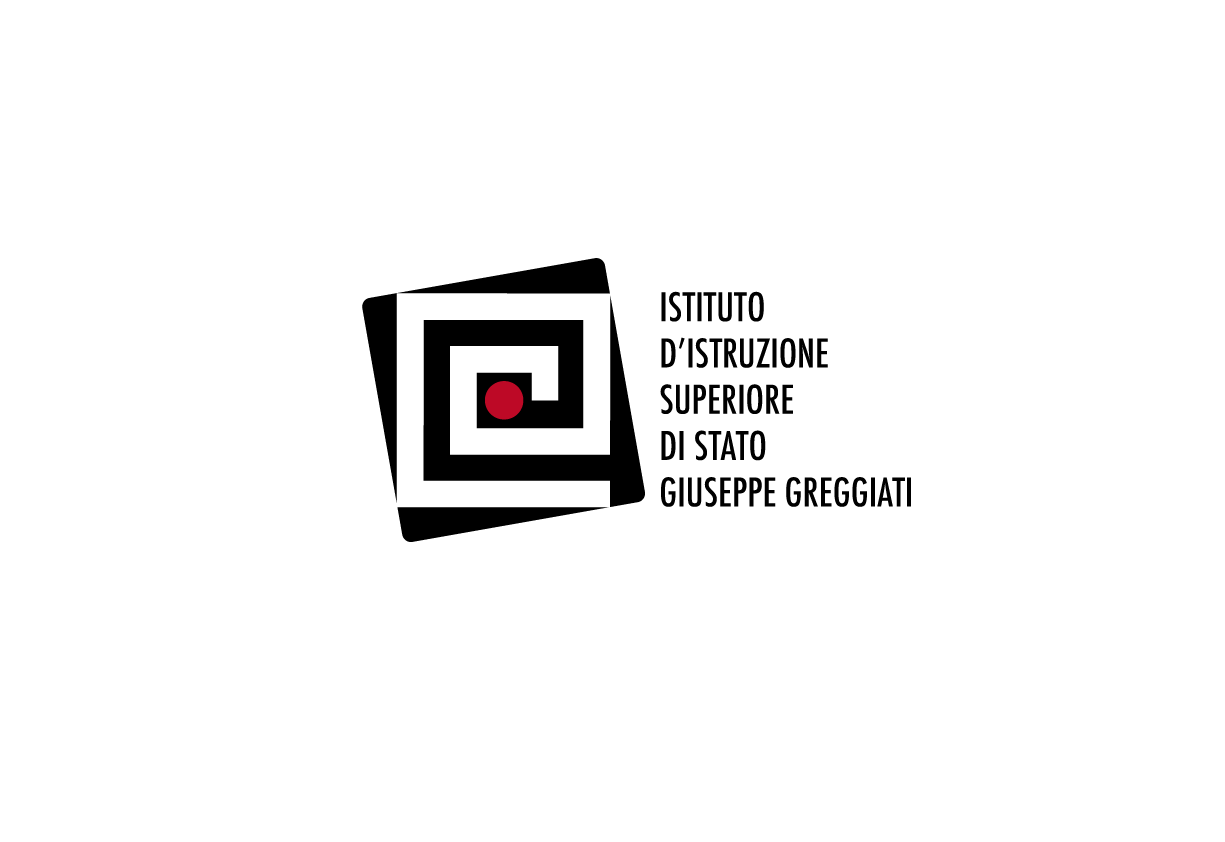 									Alla Dirigente Scolastica									Alla DSGAIl/la sottoscritto/a ………………………………………………………….  docente a T.I /T.D. ………………… di …………………………………….. presso la/le sede/i di …………………………………………….. dichiarache nell’ a.s. 2018/2019 ha effettuato le seguenti attività:Allegati:…………………………………………………………………………Luogo e data ………………………………			  Firma del dichiarante							……………………………..DA CONSEGNARE TASSATIVAMENTE AL COLLEGIO DOCENTI DEL 14.06.2019ATTIVITA’ DA RETRIBUIRE CON IL FONDO DI ISTITUTOATTIVITA’ DA RETRIBUIRE CON IL FONDO DI ISTITUTOPERIODOATTIVITA’ SVOLTAPROGETTIPROGETTIPROGETTIPERIODONUMERO OREATTIVITA’ SVOLTAALTERNANZA SCUOLA-LAVOROALTERNANZA SCUOLA-LAVOROALTERNANZA SCUOLA-LAVOROALTERNANZA SCUOLA-LAVOROCLASSENUMERO ALUNNINUMERO OREATTIVITA’ SVOLTA